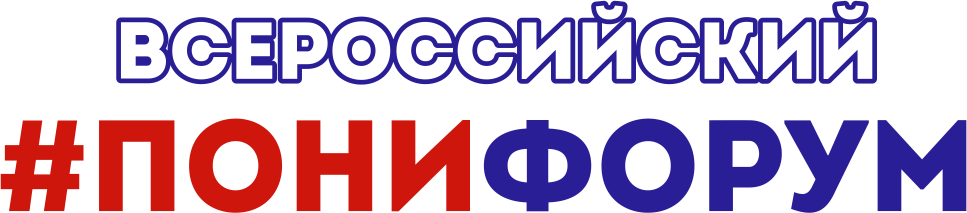 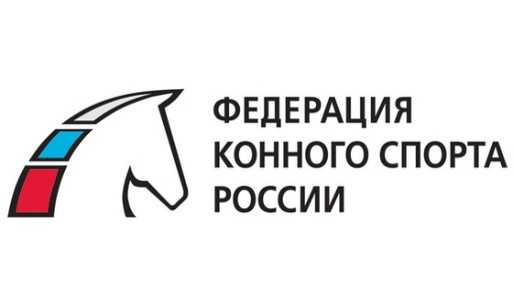 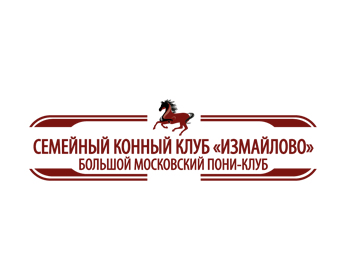 Конноспортивный центр «Измайлово», расположенный всего лишь в пяти минутах ходьбы от метро Шоссе Энтузиастов, является старейшей конноспортивной школой страны с давними традициями и историей.Наш центр - единственная школа страны, вошедшая в число 12 лучших конноспортивных школ мира!Главной гордостью КСЦ «Измайлово», безусловно, является созданный на его территории и успешно функционирующий уже 20 лет «Большой Московский пони-клуб» - истинная кузница талантов, спортсменов и чемпионов!Совсем недавно на нашей базе прошел Второй Всероссийский пони-форум.  Событие, безусловно, очень масштабное и значимое в мире конного спорта! Мы выражаем глубокую благодарность всем  участникам, спортсменам, партнерам, друзьям и гостям  Пони-форума!#ПОНИФОРУМ2019  объединил огромное количество людей!Гости из 48 конных клубов и 20 регионов России продемонстрировали нам свою заинтересованность в развитии пони-спорта.  122 лошади пони-класса были привезены к нам для участия в соревнованиях, мастер-классах и шоу-программах.24 мая  состоялось торжественное открытие дверей комплекса для всех участников трехдневного форума. 24 и 25 мая состоялись Всероссийские соревнования по конкуру и выездке и финал турнира «Кубок пони-форум». В рамках соревнований  по выездке были разыграны: кубок Префекта ВАО г. Москвы,  кубок управы «Измайлово», кубок бренда Tilla  и кубок ГКБ им. Мухина. В соревнованиях по конкуру были разыграны кубки Федерации конного спорта Москвы, кубок МСМК В.Ю. Белецкого , кубок ЧКСК «Лаир».  На этом спортивная программа  не закончилась  и все  желающие спортсмены смогли принять участие в зрелищных соревнованиях по пони-биатлону.Всего в  эти дни на боевое поле вышло 352 стартующие пары. На церемонии награждения памятные подарки от наших друзей и партнеров получили 53 призера и 29 победителей.По итогам финала «Кубка пони-форум»  были  отобраны 8 спортсменов , которые  будут  выступать на соревнованиях по конкуру  на конном манеже Международного военно-музыкального фестиваля «Спасская Башня» в августе 2019! В рамках форума участники смогли ознакомиться с последними изменениями в правилах и регламентах соревнований, методиками ветеринарии, новыми методиками работы с детьми, подготовки лошадей к соревнованиям, вопросами подготовки судейских кадров, принципы и критерии судейства соревнований. Получить консультации от представителей ФКСР.  Обсудить специфику лечения, кормления, ухода и содержания пони с ведущими специалистами в области ветеринарии и зоотехнии. Состоялась Пресс-конференция и круглый стол со спортсменами, тренерами и специалистами пони-спорта. Прошли семинары и мастер-классы по различным направлениям пони-спорта: конкур, выездка, драйвинг, троеборье, пони в качалках, вестерн, вольтижировка. Открытые тренировки с тренером из Франции Эриком Денарно (Eric Denarnaud) – владельцем конно-спортивного центра в регионе Парижа Ля Клементри (La Clementerie). Всего в программе форума выступили  25 спикеров, прошло 12 мастер-классов и отрытых тренировок.25 мая прошел торжественный парад участников.  А в завершение этого насыщенного дня  состоялось еще одно яркое событие PONY-PARTY- торжественная церемония награждения всех клубов, в которых прошли этапы #ПОНИФОРУМ2019,  лучших тренеров и спортсменов от участвовавших пони-клубов,  партнеров турнира, всех партнеров проекта  #ПОНИФОРУМ, и, конечно праздник для всех юных спортсменов и гостей форума.  Изюминкой вечера стало выступление золотого голоса группы «Turbomoda» и  талантливых молодых артистов из продюсерского центра EVENT ARENA MOSCOW. 26 мая – третий день форума был посвящен конезаводству: для участников форума прошел круглый стол и презентация конных клубов, спортивных школ и конных хозяйств в которых реализуется подготовка спортсменов на лошадях класса пони.А на главном манеже комплекса состоялась яркая конная шоу-программа, которая включила в себя 10 захватывающих выступлений: Театрализованное конное шоу "TIMES" от спортсменов конного двора "Маргошин дом", драйвинг на пони, вестерн, пони в качалках, показательные выступления по вольтижировке, выступление спортсменов Кремлевской школы верховой езды .Все дни для гостей и участников форума работала  выставка-продажа - более 20 стендов и экспозиций -  конной амуниции, оборудования и кормов, товаров для детей и просто приятных сувениров на тематику конного спорта. Экспозиции конных хозяйств, клубов, федераций и спортивных школ. На мини-вернисаже были представлены работы художников и скульпторов, посвященные лошадям.Кроме этого в рамках Пони-форума прошел фестиваль детского творчества «В гостях у пони»  - были организованы тематические мастер-классы, анимационные программы, работали интерактивные площадки, школа художников, прошли выступления детских творческих коллективов, фестиваль хоров, выступления артистов оригинального жанра  -  всего выступило 68 творческих коллективов и прошло 15 мастер-классов для детей. Было проведено 22 экскурсии по клубу, установлено 10 игровых зон.  Более 500 творческих работ было собрано на конкурс «Дети рисуют лошадь». Для нас очень важно, что в рамках фестиваля традиционно состоялась БЛАГОТВОРИТЕЛЬНАЯ АКЦИЯ «ИЗМАЙЛОВО-ДЕТЯМ», направленная на привлечение внимания к проблемам детей, оказавшихся в тяжелой жизненной ситуации. В конноспортивном клубе «Измайлово» были установлены контейнеры добра для сбора подарков ребятишкам из детских домов. В рамках благотворительной акции принять участие в фестивале смогли 250 ребят из приютов и детских домов Москвы и Московской области.Всего за все три дня КСК «Измайлово» посетило более пяти тысяч человек.25 компаний-партнеров оказали нам свою поддержку в организации столь масштабного события.7 человек превратили территорию КСК «Измайлово» в настоящий арт-объект, умело орудуя 400 тюками сена, дизайнерскими аксессуарами и множество охапками цветов!Сытым на пони-форуме остался каждый! В общей сложности на территории функционировало 8 точек питания. Было съедено 550 порций каш от полевой кухни, 250 пицц, 25 кг баранок, выпито более 2500 бутылок воды, более 1850 чашек ароматного кофе кофе. Помогать в организации столь масштабного мероприятия отозвалось  более 50 волонтеров!Запечатлеть такое событие приехали представители 15 СМИ и 45 фотографов. 	За кадром останется только одно число – количество организаторов из САМОГО СЕМЕЙНОГО конного клуба. Когда даже маленькая, но сплоченная команда отдает делу всю душу и сердце, результат получается колоссальный! Мы стараемся для ВАС, и это только начало! Следующую встречу назначим уже совсем скоро!Важно, что Второй Всероссийский пони-форум прошел при твердой поддержке Федерации конного спорта России и лично президента ФКСР, Марины Владимировны Сечиной, а также при большой поддержке партнеров-специалистов конной индустрии.Мы выражаем глубокую благодарность всем нашим участникам, партнерам, друзьям и просто неравнодушным людям. Большое дело нуждается в большой поддержке, и мы эту поддержку получили.Сейчас мы с гордостью можем сказать: ПОНИ ВСЕЙ СТРАНЫ - ОБЪЕДИНИЛИСЬ!А мы начинаем подготовку к #ПОНИФОРУМУ 2020Организаторы открыты к предложениям и сотрудничеству. В данный момент мы формируем программу, команду партнеров, инвесторов, единомышленников, принимаем предложения о сотрудничестве и заявки на участие, с радостью ответим на все вопросы в рамках презентаций или при личном контакте.С уважением,организационный комитет конноспортивного клуба «Измайлово» и комитета по пони-спорту ФКСР.                          http://kskizmailovo.ru/+7 926 225 98 84+7 925 708 01 20ponyforum@mail.ru